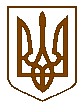 Білокриницька сільська радаРівненського району  РівненськоЇ області(П’ята позачергова сесія восьмого скликання)РІШЕННЯ21 травня 2021 року                                                                       		№178Про план підготовки проектів регуляторних актів на 2021 рікЗ метою здійснення Білокриницькою сільською радою повноважень, визначених Законом України «Про засади державної регуляторної політики у сфері господарської діяльності», відповідно до статті 7 вказаного Закону, пункту 6 частини 1 статті 26 Закону України «Про місцеве самоврядування в Україні», за погодженням з постійними комісіями сільської ради, сільська  радаВ И Р І Ш И Л А:Затвердити план підготовки проектів регуляторних актів на 2021 рік (додається).Опублікувати план підготовки проектів регуляторних актів на 2021 рік на офіційному сайті Білокриницької сільської ради не пізніше, як у десятиденний термін.Контроль за виконанням рішення покласти на постійну комісію сільської ради  з  питань бюджету, фінансів та соціально-економічного розвитку громади.Сільський голова                   			                      Тетяна  ГОНЧАРУК